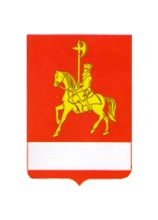 АДМИНИСТРАЦИЯ  КАРАТУЗСКОГО РАЙОНАПОСТАНОВЛЕНИЕ17.03.2020                                    с. Каратузское                                         №239-пО дополнительных мероприятиях по недопущению распространения новой  коронавирусной инфекцииВ соответствии с Указом губернатора Красноярского края от 16 марта 2020 года № 54-уг «О мерах по организации и проведению мероприятий, направленных на предупреждение завоза и распространения, своевременного выявления и изоляции лиц с признаками новой коронавирусной инфекции, вызванной 2019-nCov», руководствуясь Уставом муниципального образования «Каратузский район»:ПОСТАНОВЛЯЮ:1. КГБУЗ «Каратузская РБ» (Т.А. Пинчук): организовать проведение в установленном порядке медицинских осмотров и непрерывного медицинского наблюдения лиц, прибывших в Каратузский район из иностранных государств, в которых зарегистрированы случаи новой коронавирусной инфекции, включая выдачу листков нетрудоспособности без посещения Каратузской РБ;организовать оказание в установленном порядке первичной медико-санитарной помощи прибывшим лицам, женщинам в период беременности, лицам в возрасте 60 лет и старше при наличии респираторных симптомов по месту их жительства (месту пребывания), включая выдачу листков нетрудоспособности без посещения медицинских организаций.  2. Управлению образования (Т.Г. Серегина), образовательным организациям, реализующим программы начального общего, основного общего и среднего общего образования на территории Каратузского района, установить для обучающихся по данным образовательным программам каникулы в весенний период с 18 по 31 марта 2020 года.3. Каратузскому филиалу КГБА ОУ Минусинский сельскохозяйственный колледж (С.И. Щербинин) осуществлять с 18 марта 2020 года образовательную деятельность при реализации профессиональных образовательных программ вне колледжа с применением форм электронного обучения и дистанционных образовательных технологий. 4. Управлению образования (Т.Г. Серегина), отделу культуры, молодежной политики, физкультуры, спорта и туризма (А.А. Козин), организациям всех форм собственности,  отказаться от  проведения массовых мероприятий, в том числе деловых спортивных, культурных и развлекательных, запланированных в период с 16 марта по 31 марта 2020 года, организаторами, которых они являются, либо перенести на более поздний срок.5. КГБУСОКЦСОН «Каратузский» (С.В. Ощепкова) организовать работу социальных работников  и волонтеров по оказанию помощи лицам пожилого возраста, соблюдающим режим «самоизоляции» по месту жительства (месту пребывания) по доставке продуктов и лекарств по месту их жительства (месту пребывания).6. Рекомендовать работодателям, осуществляющим свою деятельность на территории Каратузского района:организовать ежедневное измерение температуры тела у работников, в случае выявления у работника респираторных симптомов предлагать работнику незамедлительно обратиться в Каратузскую РБ за получением первичной медико-санитарной помощи;оказывать работникам содействие в обеспечении соблюдения режима «самоизоляции»;организовать проведением уборки помещений с применением дезинфицирующих средств вирулицидного действия;воздержаться от направления работников в служебные командировки за пределы Каратузского района, Красноярского края.7. Контроль за исполнением настоящего постановления возложить на заместителя главы района по социальным вопросам А.А. Савина.8. Постановление вступает в силу в день, следующий за днем его официального опубликования в периодическом печатном издании «Вести муниципального образования «Каратузский район».Глава района                                                                                          К.А. Тюнин